EPISCOPAL CONFERENCE OF THE DEAF
A National Organization Serving Deaf Ministries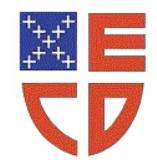 2023 ECD Membership - $30
Membership is open to any person interested in supporting the Episcopal Church’s ministry with Deaf and Hard of Hearing people. Membership includes a subscription to our printed publication The Deaf Episcopalian as well as voting rights. Membership in the Episcopal Conference of the Deaf is $30.00 per calendar year. Membership is due by Feb. 28th, either mailed or via online giving. Please contact our ECD Membership Secretary, Robert Hartzog at membership@ecdeaf.org if you have any questions.After you fill out the membership form, you can either pay the membership dues online at: www.ecdeaf.org/donate or mail a check to the ECD at:Episcopal Conference of the Deaf 
c/o Episcopal Church of the Advent 9373 Garber Rd 
Sappington, MO 63126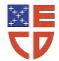 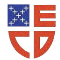 


                                   New Member:     Renewal:Name: Address:  City:  State:  Zip Code:  Phone (Voice/VP):  Text: E-mail: Parish InformationParish: City/State:  Your role (member, lay minister, rector, etc…)  